—– Crack the Code ! —–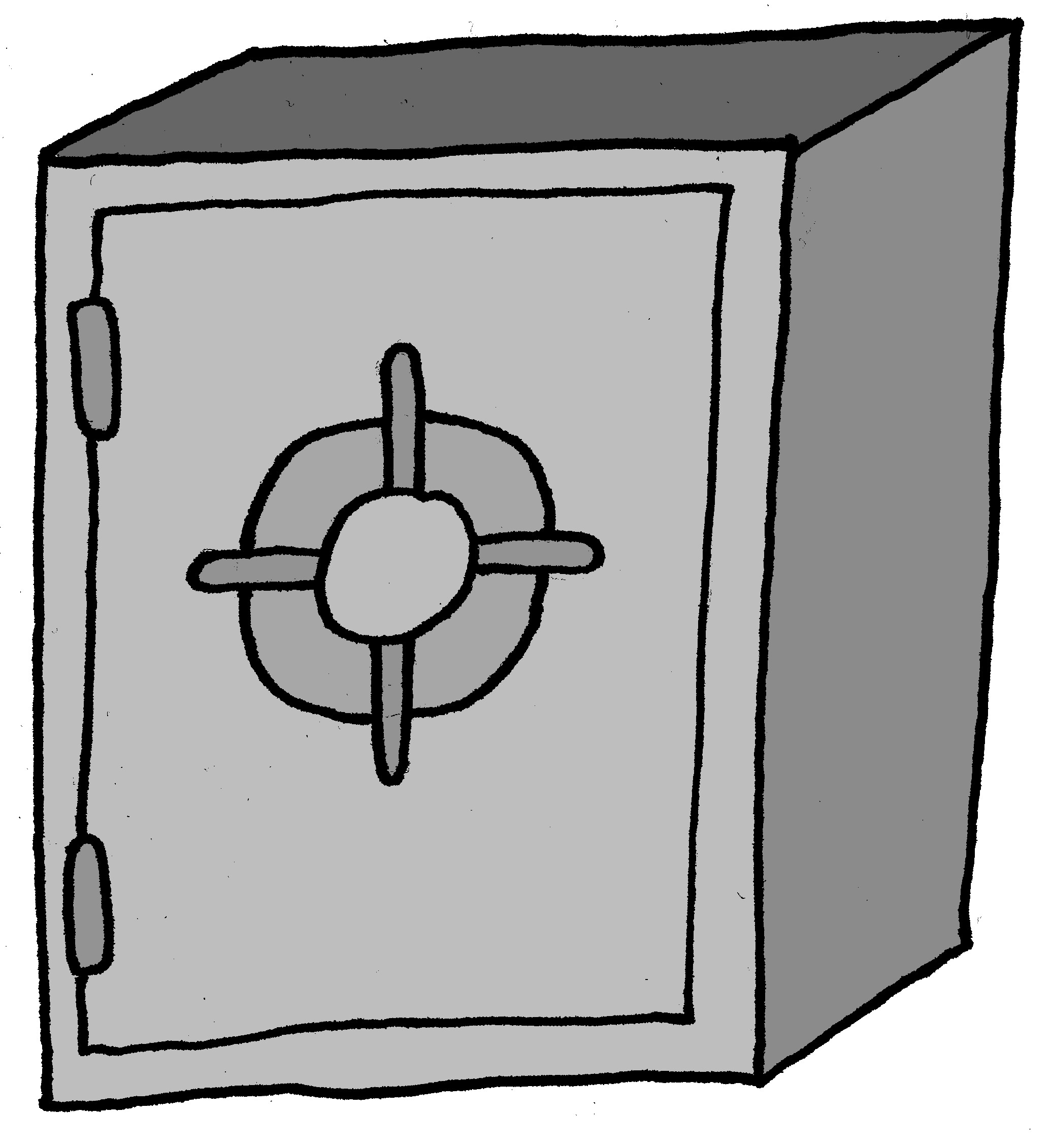 Cinquième A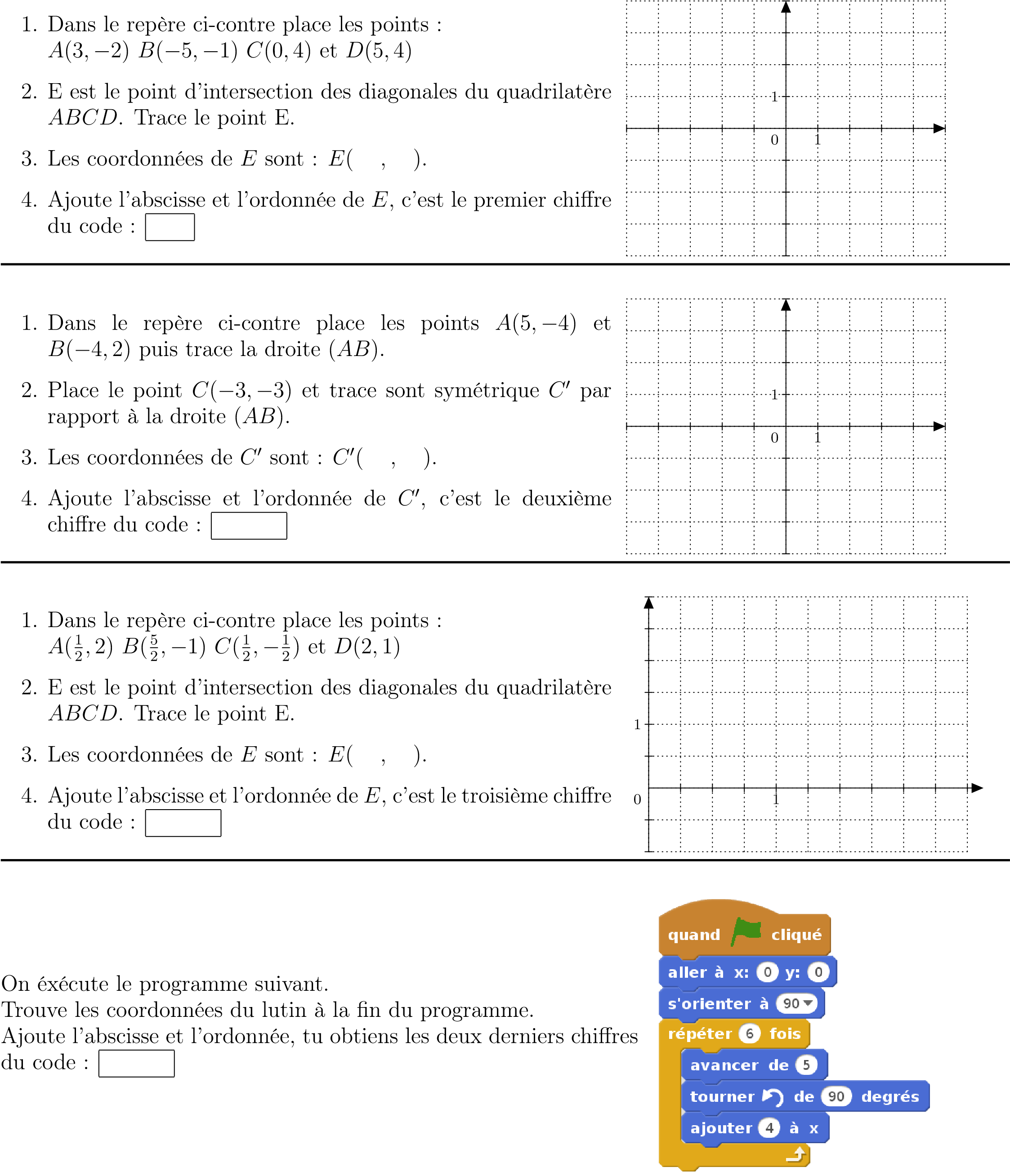 